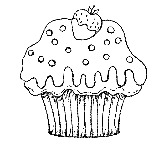 Dear Stage 2 families

As part of the schools Book Week celebrations the P&C will be holding a cake stall during lunchtime on the 23rd August, 2018. We are asking for donations from our Year 3 and Year 4 families. The donations will be sold for 50c & $1 each. Having cakes/cookies/slices/muffins donated by families is a great way to raise money for our school.

Please send your donations to the canteen on Thursday morning from 8:30am.

Thank you for your help! 
Glenwood P&CDear Stage 2 families

As part of the schools Book Week celebrations the P&C will be holding a cake stall during lunchtime on the 23rd August, 2018. We are asking for donations from our Year 3 and Year 4 families. The donations will be sold for 50c & $1 each. Having cakes/cookies/slices/muffins donated by families is a great way to raise money for our school.

Please send your donations to the canteen on Thursday morning from 8:30am.

Thank you for your help! 
Glenwood P&C